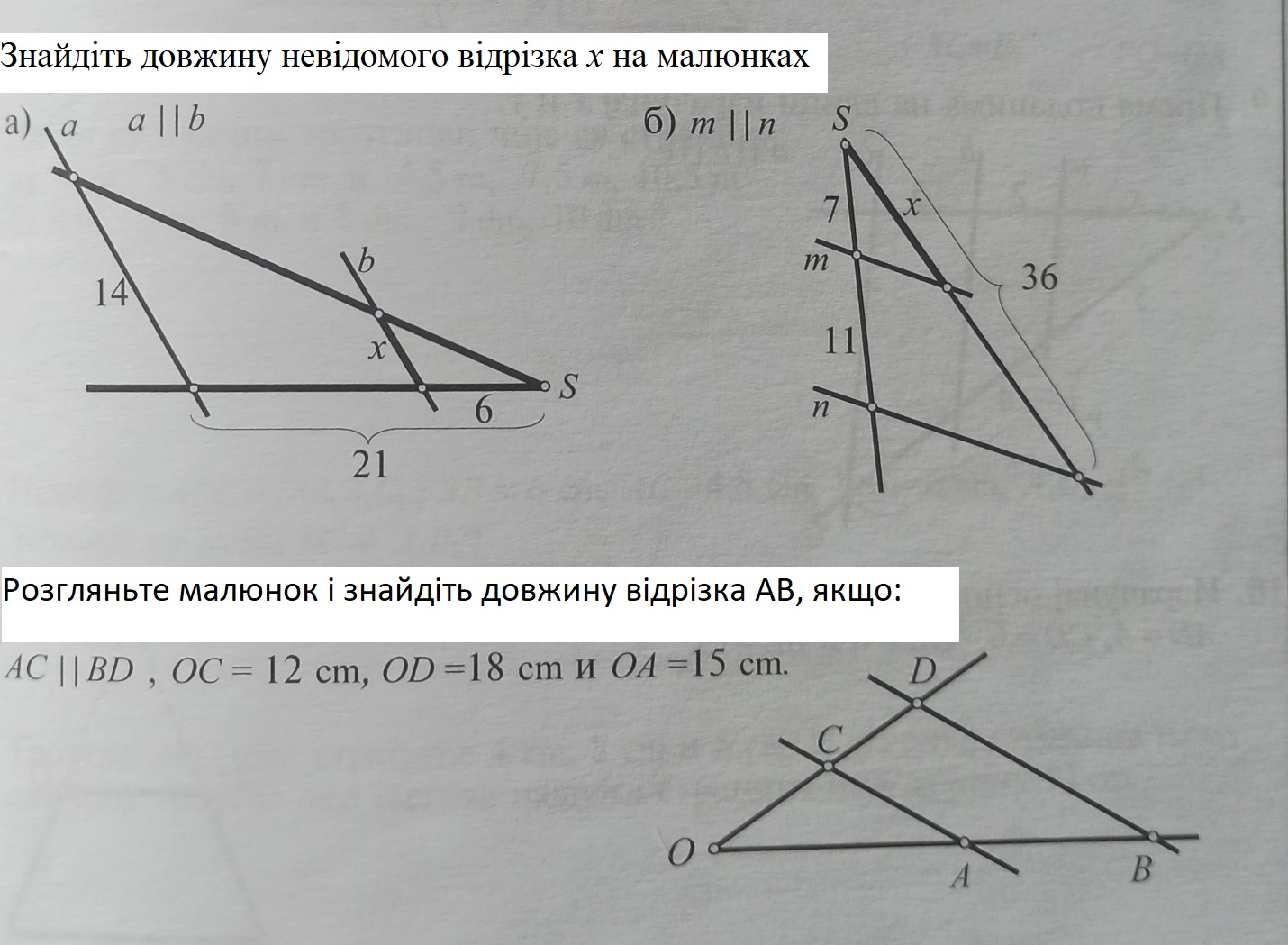 Знайдіть довжину ортогональної проекції відрізка MN на площину  . 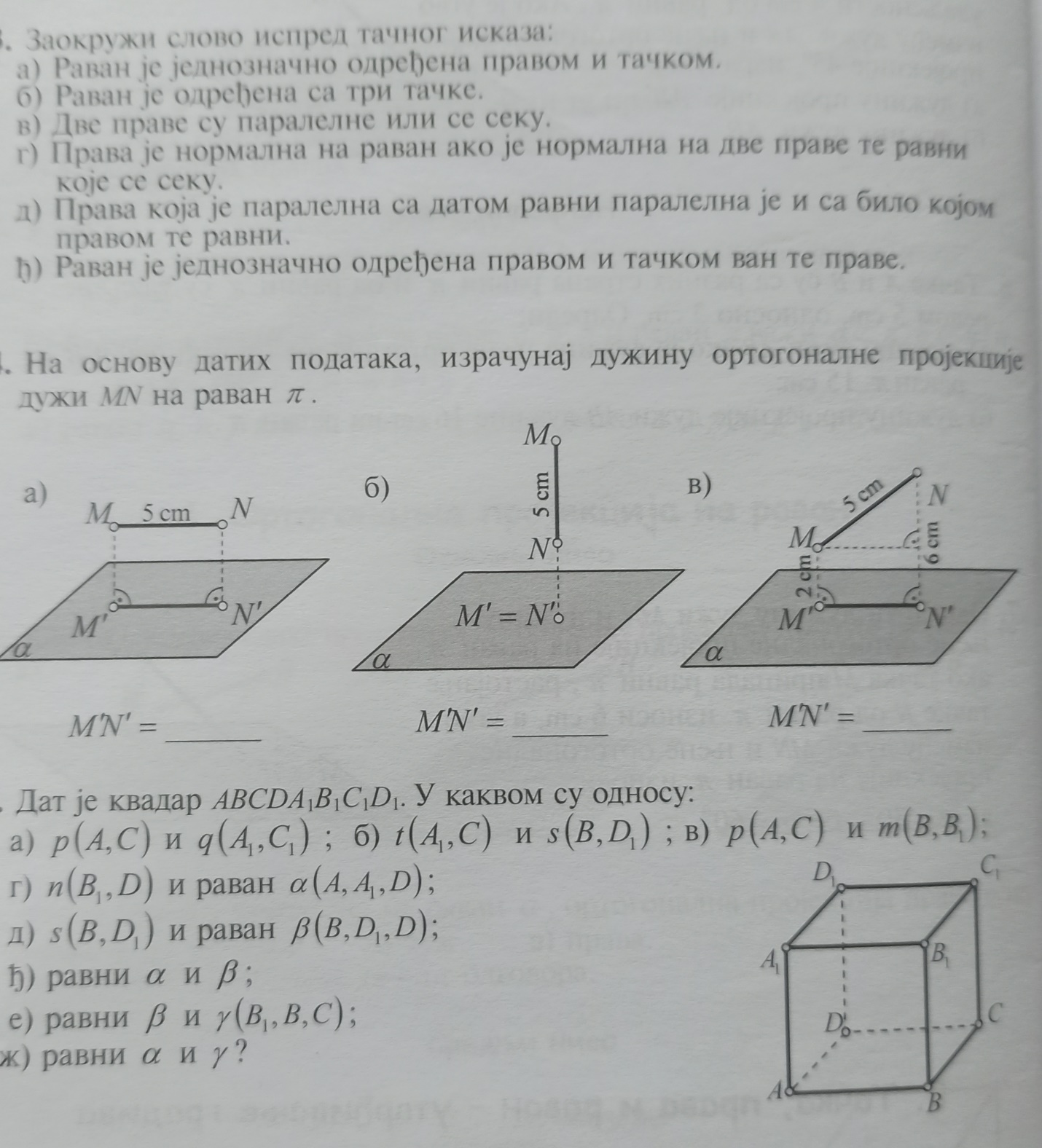 Обведіть кружечком літеру, що позначає правильну відповідь:a) Площина однозначно визначається прямою і точкою.б) Площина визначається трьома точками.в) Дві прямі паралельні або перетинаються.г) Якщо пряма перпендикулярна до двох прямих, що лежать     у площині та перетинаються, то вона перпендикулярна до цієї площини. д) Якщо пряма паралельна площині, то вона паралельна будь-якій прямій цієї    площини.ж) Площина однозначно визначається прямою і точкою поза нею.Дано куб ABCDA₁B₁C₁D. Яке взаємне розміщення:а) прямої p (AC) та q (A₁C₁); б) t (A₁C) та s (BD₁); в) p (AC) ) та m (BB₁);г) прямої n (B₁D) та площини α (AA₁D)д) прямої s (BD₁) та площини β (BD₁D)ж) площин α та βз) площин β та γ (B₁BC)e) площин α та γ